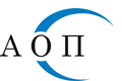 1000 София, ул. "Леге" 4e-mail: aop@aop.bgинтернет адрес: http://www.aop.bgОБЯВАза обществена поръчка на стойност по чл. 20, ал. 3 от ЗОП Номер на обявата: 352/26.01.2017 г.Възложител: ДГ "ВЕЛИМИРА" - гр. ПловдивПоделение (когато е приложимо): Партида в регистъра на обществените поръчки: 03533Адрес: гр. Пловдив,  ЖР „Тракия“, ул. Стоян Празов № 3Лице за контакт (може и повече от едно лица): Марина АнгеловаТелефон: 032 682362E-mail: velimira_pd@abv.bgДостъпът до документацията за поръчката е ограничен: [] Да [х] НеДопълнителна информация може да бъде получена от:[х] Горепосоченото/ите място/места за контакт[] Друг адрес: (моля, посочете друг адрес)Приемане на документи и оферти по електронен път: [] Да [х] НеОбект на поръчката:[] Строителство[х] Доставки[] УслугиПредмет на поръчката: Доставки на хранителни продукти за нуждите на ДГ "Велимира" - гр. ПловдивКратко описание: Дейностите, предмет на поръчката включват периодични доставки на различни хранителни продукти, разпределени в три обособени позиции. Подробна информация за видовете, прогнозните количества и изисквания за качество на продуктите е предоставена в техническите спецификации за всяка обособена позиция, които са приложения към настоящата обява.Условията, при които ще се реализира изпълнението на поръчката (срокове, разплащания и др.), правата и задълженията на страните са подробно разписани в проектите на договори за възлагане на всяка обособена позиция, които са приложения към настоящата обява.Място на извършване: гр. ПловдивОбща прогнозна стойност на поръчката (в лв., без ДДС): 18916,66 лв.Обособени позиции (когато е приложимо): [х] Да [] НеНомер на обособената позиция: 1Наименование: Мляко и млечни хранителни продуктиПрогнозна стойност (в лв., без ДДС): [ 8458,33 лв.]Номер на обособената позиция: 2Наименование: Месо, месни хранителни продукти, риба и яйцаПрогнозна стойност (в лв., без ДДС): [ 6875,00 лв.]Номер на обособената позиция: 3Наименование: Плодови и зеленчукови консерви и пакетирани хранителни продуктиПрогнозна стойност (в лв., без ДДС): [ 3583,33 лв.]Забележка: Използвайте този раздел толкова пъти, колкото са обособените позиции.Условия, на които трябва да отговарят участниците (когато е приложимо):в т.ч.:Изисквания за личното състояние: Възложителя отстранява всеки участник, за когото са налице основанията за отстраняване, свързани с личното състояние на участниците, по чл. 54, ал. 1 от ЗОП, възникнали преди или по време на поръчката. Когато участникът е обединение от физически и/или юридически лица или предвижда използването на подизпълнител по смисъла на § 2, т. 34 от ДР на ЗОП, следва да се има предвид, че основанията за отстраняване са прилагат и за всеки член на обединение и за подизпълнителите. Основанията за отстраняване се прилагат до изтичане на сроковете по чл. 57, ал. 3 от ЗОП.Правоспособност за упражняване на професионална дейност: [……]Икономическо и финансово състояние: [……]Технически и професионални способности: [……]Информация относно запазени поръчки  (когато е приложимо):[] Поръчката е запазена за специализирани предприятия или кооперации на хора с   увреждания или за лица, чиято основна цел е социалното интегриране на хора сувреждания или на хора в неравностойно положение[] Изпълнението на поръчката е ограничено в рамките на програми за създаване назащитени работни местаКритерий за възлагане:[] Оптимално съотношение качество/цена въз основа на:      [] Цена и качествени показатели      [] Разходи и качествени показатели [] Ниво на разходите[х] Най-ниска цена  Под най-ниска цена следва да се разбира най-ниската обща стойност на ценовото предложение.Показатели за оценка: (моля, повторете, колкото пъти е необходимо)Име: [……]                                           Тежест: [   ]Срок за получаване на офертите:Дата: (дд/мм/гггг) 02.02.2017                      Час: (чч:мм) [16:30]Срок на валидност на офертите:Дата: (дд/мм/гггг) 28.02.2017                      Дата и час на отваряне на офертите:Дата: (дд/мм/гггг) 03.02.2017                     Час: (чч:мм) [11:30]Място на отваряне на офертите: [гр. Пловдив 4000, пл. "Стефан Стамболов" № 1 - пристройка зад административната сграда на Община Пловдив - ет. 2, стая  80]Информация относно средства от Европейския съюз:Обществената поръчка е във връзка с проект и/или програма, финансиран/а със средства от европейските фондове и програми:  [] Да [х] Не        Идентификация на проекта, когато е приложимо: [……]Друга информация (когато е приложимо):Условия за сключване на договори: Договори за възлагане на поръчката по всяка обособена позиция ще бъдат сключени с участниците, определени за изпълнители в съответствие с чл. 109 от ЗОП. Договорът по всяка обособена позиция ще влезе в сила след изрично писмено възлагане и ще бъде със срок на действие до 4 (четири) месеца, считано от влизането му в сила, до изчерпване на стойността му или до влизане в сила на договор с аналогичен предмет, сключен от Община Пловдив - Район "Тракия" - което от всички събития настъпи първо. Предвижда се гаранция на изпълнение на всеки договор, която е в размер на 3% от стойността му без включен ДДС.Минимално съдържание на офертата:1. Опис на представените документи;2. Декларация по чл. 54, ал. 1, т. 1, 2 и 7 от ЗОП (по образец)3. Декларация по чл. 54, ал. 1, т. 3 - 5 от ЗОП (по образец)4. Техническо предложение за всяка обособена позиция, за която се подава офертата (по образец)5. Ценово предложение за всяка обособена позиция, за която се подава офертата (по образец)6. Когато се предвижда използване на подизпълнител се представя и декларация по чл. 66, ал. 1 от ЗОП (по образец) като от всеки подизпълнител се представят декларациите по т. 2 и т. 3.7. При участници обединения, които не са юридически лица, в офертата се представят документите и информацията по  чл. 37, ал. 4 от ППЗОПКомплектуване и представяне:Съгласно чл. 47 от ППЗОП, офертата се представя в запечатана непрозрачна опаковка, от участника, или от упълномощен от него представител - лично или чрез пощенска или друга куриерска услуга с препоръчана пратка с обратна разписка, на адреса, посочен от възложителя в първата част на настоящата обява. Върху опаковката се посочват: наименованието на участника, включително участниците в обединението, когато е приложимо; адрес за кореспонденция, телефон, електронен адрес и по възможност факс; наименованието на обществената поръчката и номера на обособената позиция за която се подават документите;Неразделна част от настоящата обява представляват следните приложения:Приложения  №№ 1.1, 1.2, 1.3 - Технически спецификации за всяка обособена позиция;Приложения №№ 2.1, 2.2, 2.3 - Образци на технически предложения за всяка обособена позиция;Приложения №№ 3.1, 3.2, 3.3 - Образци на ценови предложения за всяка обособена позиция;Приложение № 4 - Образец на декларация по чл. 54, ал. 1, т. 1, 2 и 7 от ЗОП;Приложение № 5 - Образец на декларация по чл. 54, ал. 1, т. 3 - 5 от ЗОП;Приложения №№ 6.1, 6.2, 6.3 - Проекти на договори за възлагане на поръчката по всяка обособена позиция;Приложение № 7 - Декларация по чл. 66, ал. 1 от ЗОП;Други:Дата на настоящата обяваДата: (дд/мм/гггг) [26.01.2017]ВъзложителТрите имена: Марина Стратиева Ангелова /П/Длъжност: Директор на ДГ "Велимира"